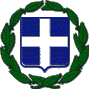 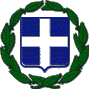 ΗΜΕΡΗΣΙΟ ΓΕΝΙΚΟ ΛΥΚΕΙΟ ΚΑΣΤΟΡΕΙΟΥΤαχ. Δ/νση:  Καστόρι ΛακωνίαςΤ.Κ. – Πόλη: 23059 ΚαστόριΙστοσελίδα: lyk-kastor.lak.sch.gr/email:  mail@lyk-kastor.lak.sch.grΠληροφορίες: Δρ. ΚΑΛΟΜΟΙΡΗΣ ΜΙΧΑΗΛΤηλέφωνο- fax: 2731057046 ΠΡΟΣΚΛΗΣΗ ΕΚΔΗΛΩΣΗΣ ΕΝΔΙΑΦΕΡΟΝΤΟΣ ΑΝΑΛΗΨΗΣ ΔIΗΜΕΡΗΣ ΕΚΔΡΟΜΗΣΤΟ ΗΜΕΡΗΣΙΟ ΓΕΝΙΚΟ ΛΥΚΕΙΟ ΚΑΣΤΟΡΕΙΟΥ ΠΡΟΚΗΡΥΣΣΕΙΠρόσκληση εκδήλωσης ενδιαφέροντος σύμφωνα με τη 33120/ΓΔ/28-02-2017 Υπουργική Απόφαση που δημοσιεύτηκε στο ΦΕΚ 681/ τ.Β’/ 06-03-17 με τη διαδικασία των κλειστών προσφορών που θα πληροί ποσοτικά και ποιοτικά κριτήρια και θα περιλαμβάνει τα εξής στοιχεία : Τόπος προορισμού : ΑΘΗΝΑ.Χρόνος πραγματοποίησης : Από 20 έως 21 Φεβρουαρίου 2020.Προβλεπόμενος αριθμός συμμετεχόντων: 16 μαθητές/τριες όλων των  τάξεων  του ΓΕΛ Καστορείου και   02 συνοδοί εκπαιδευτικοί.Μεταφορά με σύγχρονα λεωφορεία που να διαθέτουν ειδικό σήμα.Κατηγορία καταλύματος τουλάχιστον 4 αστέρων στο κέντρο της  πόλης και ημιδιατροφή  (Πέμπτη βραδινό, Παρασκευή πρωινό) συμπεριλαμβανομένης στην τελική τιμή. Ξεναγήσεις με το λεωφορείο κατά τις ημέρες παραμονής στην πόλη της Αθήνας και μεταφορά  στο χώρο του θεάτρου.Υποχρεωτική Ασφάλιση Ευθύνης Διοργανωτή.Ασφάλιση κάλυψης εξόδων σε περίπτωση ατυχήματος ή ασθένειας.Για τις παραπάνω υπηρεσίες απαραίτητη θεωρείται η τελική συνολική τιμή του ταξιδιού και η επιβάρυνση ανά μαθητή. Να γίνεται ρητή αναφορά στην κατηγορία του καταλύματος που προτείνεται.Η προσφορά να συνοδεύεται από υπεύθυνη δήλωση του ταξιδιωτικού γραφείου ότι διαθέτει ειδικό σήμα λειτουργίας, το οποίο βρίσκεται σε ισχύ ή βεβαίωση συνδρομής των νόμιμων προϋποθέσεων για τη λειτουργία τουριστικού γραφείου.           Ως καταληκτική ημερομηνία παραλαβής των κλειστών προσφορών ορίζουμε την 10η Φεβρουαρίου 2020 ημέρα Δευτέρα και ώρα 10:30 π.μ. μέσω ταχυδρομικής υπηρεσίας ή ιδιοχείρως προς το σχολείο μας. Το άνοιγμα των προσφορών θα πραγματοποιηθεί την ίδια μέρα στις 12:00 το μεσημέρι.       Ο Διευθυντής                    Δρ. ΚΑΛΟΜΟΙΡΗΣ ΜΙΧΑΗΛ